Jelgavas novada Neklātienes vidusskolaPasta iela 37, Jelgava LV -3001Tālrunis: 63084021Izglītības iestādes Reģistrācijas Nr: 4515900863 e- pasts: nvsk@jelgavasnovads.lv mājas lapa: www.nvsk.lv  Izglītības iestādes vadītāja: Irma SērmūkslePašnovērtējuma ziņojumsJelgava, 2019INFORMĀCIJA PAR IZGLĪTĪBAS IESTĀDES ATRAŠANĀS VIDI	3PEDAGOGU SASTĀVS	4SOCIĀLĀS VIDES RAKSTUROJUMS	5JOMA- 1. MĀCĪBU SATURS- mācību iestādes izglītības programmas	6JOMA – 2. MĀCĪŠANA UN MĀCĪŠANĀS	9Kritērijs – 2.1. Mācīšanas kvalitāte	9Kritērijs - 2.2. Mācīšanās kvalitāte	11Kritērijs - 2.3. Vērtēšana kā mācību procesa sastāvdaļa	12JOMA-3 IZGLĪTOJAMO SASNIEGUMI	14Kritērijs- 3.1. Izglītojamo sasniegumi ikdienas darbā	14Kritērijs- 3.2. Izglītojamo sasniegumi valsts pārbaudes darbos	18JOMA-4 ATBALSTS IZGLĪTOJAMAJIEM	27Kritērijs - 4.1. Pedagoģiskais atbalsts, sociālpsiholoģiskais atbalsts	27Kritērijs - 4.2. Izglītojamo drošības garantēšana	28Kritērijs- 4.3. Atbalsts personības veidošanā	29Kritērijs- 4.4. Atbalsts karjeras izglītībā	30Kritērijs- 4.5. Atbalsts mācību darba diferenciācijai	31Kritērijs - 4.6. Sadarbība ar izglītojamā ģimeni	32JOMA-5 IZGLĪTĪBAS IESTĀDES VIDE	34Kritērijs - 5.1. Mikroklimats	34Kritērijs- 5.2. Fiziskā vide un vides pieejamība	35JOMA-6 IZGLĪTĪBAS IESTĀDES RESURSI	36Kritērijs- 6.1. Iekārtas un materiāltehniskie resursi	36Kritērijs- 6.2. Personālresursi	36JOMA-7 IZGLĪTĪBAS IESTĀDES DARBA ORGANIZĀCIJA, VADĪBA UN KVALITĀTES NODROŠINĀŠANA	38Kritērijs- 7.1. Izglītības iestādes darba pašvērtēšana un attīstības plānošana	38Kritērijs - 7.2. Izglītības iestādes vadības darbs un personāla pārvaldība	40Kritērijs - 7.3. Skolas sadarbība ar citām institūcijām	41JELGAVAS NOVADA NEKLĀTIENES VIDUSSKOLAS PAŠVĒRTĒJUMA KOPSAVILKUMA TABULA	42CITI SASNIEGUMI	42TURPMĀKĀ ATTĪSTĪBA	43INFORMĀCIJA PAR IZGLĪTĪBAS IESTĀDES ATRAŠANĀS VIDIJelgavas novada Neklātienes vidusskolas (turpmāk tekstā SKOLA) dibinātājs ir Jelgavas novada pašvaldība. SKOLAS juridiskā adrese ir Jelgava, Pasta iela 37, kur atrodas SKOLAS administrācija. Līdz 2019.gada 14. jūnijam Izglītības programmu īstenošana notiek divos konsultāciju punktos - Svētes konsultāciju punktā (adrese- Jelgavas novada Svētes pagasts, Vilces ielā 6) un Šķibes konsultāciju punktā (adrese- Jelgavas novada Glūdas pagasts, Nākotne, Skolas ielā 3.). SKOLA ir izveidojusi savu materiāli tehnisko bāzi no valsts, pašvaldības un projektu līdzekļiem. SKOLA cieši sadarbojas ar Svētes un Šķibes pamatskolām, kuru telpās notiek mācību darbs, racionāli izmantojot novada resursus.  No 2019. gada 14. jūnija (Jelgavas novada domes sēdes protokols Nr. 3 no 27.03.2019.) tika slēgts Šķibes konsultāciju punkts, jo jau 2018./19.m.g. netika nokomplektēta 10.klase, bet kopējais izglītojamo skaits 11.-12.klasēs 2019.gada 1.janvārī bija 26 izglītojamie. 11. klases izglītojamie, kuriem būs nepieciešams apgūt arī 12. klases mācību programmu, plāno turpināt mācības Svētes konsultāciju punktā vai tālmācībā, līdz ar to ikviens Šķibes konsultāciju punkta izglītojamais varēs turpināt realizēt iesākto mācību procesu.Skolēnu skaitliskais sastāvs2018./2019. m.g. SKOLĀ mācības uzsāka 310 izglītojamiePEDAGOGU SASTĀVS   SKOLĀ strādā 45 pedagogi, vairums pedagogu pamatdarbā strādā Jelgavas pilsētas vai Jelgavas novada skolās. No 45 skolas pedagogiem 24 ir profesionālie vai akadēmiskie maģistri. Visi pedagogi, atbilstoši Ministru kabineta noteikumiem, papildina savas profesionālās zināšanas kvalifikācijas celšanas kursos.SKOLAS vadības komandā ir direktore I. Sērmūksle (1 likme), direktora vietnieki – R.Detlava, R.Brīvmane, B.Turlava. Direktores vietnieki neviens nestrādā uz pilnu likmi.SKOLĀ strādā atbalsta personāls: divi skolotāju palīgi- 1.05 likme. Mācību procesu palīdz nodrošināt 1 bibliotekāre- 0.35 likme.Lielākā daļa pedagogu ir izmantojuši ESF projekta „Pedagogu konkurētspējas veicināšana izglītības sistēmas optimizācijas apstākļos” iespēju paaugstināt un novērtēt savu kvalifikāciju, 1 pedagogs ir ieguvis 5. kvalitātes pakāpi, 5 pedagogi ieguva 4. kvalitātes pakāpi, 27 pedagogi ieguva 3. kvalitātes pakāpi. 2018./19.mācību gadā vēl derīgas kvalitāšu apliecības bija 7 pedagogiem, bet 1 pedagogs ieguva SKOLĀ 1.pakāpi:3./5. pakāpe -  -/12./4. pakāpe -  -/31./3. pakāpe -  1/3Pedagogu vecums no 31 līdz 73 gadiem.SOCIĀLĀS VIDES RAKSTUROJUMSSKOLĀ mācās izglītojamie, kuri dažādu iemeslu dēļ nav varējuši iegūt izglītību dienas skolās. Liela daļa ir strādājošie, daudz jauno māmiņu, kā arī sportisti, kuri bieži īsāku vai ilgāku laiku atrodas ārzemēs. Pamatskolas klasēs mācās izglītojamie, kuriem ir bijusi nepieciešamība mainīt vidi, kuriem ir sarežģīti mājas apstākļi, kādēļ ir jāsāk strādāt, kā arī tādi izglītojamie, kuri ir jau pilngadīgi un pēc ilgāka pārtraukuma vēlas turpināt izglītošanos.SKOLĀ mācās dažādu tautību skolēni, pārsvārā pārstāvot 3 tautības; no tiem latvieši – 281, krievi – 24, čigāni - 1, ukraiņi - 5.Ar katru gadu pieaug to ģimeņu skaits, kurās kāds no vecākiem ir devies uz ārzemēm, kā arī šķirto ģimeņu skaits. JOMA- 1. MĀCĪBU SATURS- mācību iestādes izglītības programmas2018./2019. m.g. SKOLA īstenoja 5 licencētas izglītības programmas: Neklātienes apmācībā divas izglītības programmas: 1.vispārējās vidējās izglītības vispārizglītojošā virziena programmu (31011013), licences Nr. V-9024;2. vispārējās pamatizglītības programma (2101113), licences Nr. V-3306.Tālmācības apmācības formā trīs izglītības programmas:1. vispārējās vidējās izglītības vispārizglītojošā virziena programma (31011014), licences Nr. V-8919; 2. vispārējās vidējās izglītības humanitārā un sociālā virziena programma (31012014), licences Nr. V- 8920;3. vispārējās pamatizglītības programma (2101114), licences Nr. V- 8918.Visas realizētās izglītības programmas atbilst attiecīgajai izglītības pakāpei un valsts izglītības standartam.Izglītības programmu īstenošanā ievērota mācību priekšmetu tematiskā satura pēctecība. Visas mācību priekšmetu īstenotās programmas atbilst licencētajām izglītības programmām. Pedagogi strādā pēc VISC piedāvātajām mācību priekšmetu paraugprogrammām. Izglītības programmu īstenošana tālmācības formā notiek, izmantojot tehniskos un elektroniskos saziņas līdzekļus. Programmas tiek realizētas saskaņā ar licencētajām izglītības programmām. Mācību priekšmetu programmas ir apstiprinātas atbilstoši normatīvo aktu prasībām. SKOLAS darbības stiprās puses:•	licencētas tālmācības izglītības programmas;•	mācību satura plānojums visaptverošs, skaidrs, precīzs.Vērtējums: labiJOMA – 2. MĀCĪŠANA UN MĀCĪŠANĀS	 Kritērijs – 2.1. Mācīšanas kvalitātePedagogu darba kvalitāte SKOLĀ tiek vērtēta, ievērojot Izglītības likuma 30. panta  pirmo un otro daļu, t.i. pēc SKOLĀ izstrādātā pedagogu  pašvērtējuma, direktora vietnieka vērtējuma un individuālajām sarunām ar SKOLAS direktoru. Mācību gada laikā notiek pedagogu darba izvērtēšana atbilstoši Skolas iekšējam normatīvajam aktam “Naudas balvu un prēmiju piešķiršanas kārtība”. Vērojot mācību stundas, var secināt, ka lielākai daļai stundu plānojums ir strukturēts un atbilst mūsdienu prasībām, izvirzītie mērķi ir skaidri formulēti un izglītojamajiem saprotami.SKOLĀ  mācību procesā izmanto Ministru kabineta 18.10.2005. noteikumus Nr.799 “Noteikumi par vispārējās izglītības iestāžu pedagoģiskā procesa organizēšanai nepieciešamo obligāto dokumentāciju.” Stundu un konsultāciju saraksts, kā arī to izmaiņas izdrukas veidā ir redzamas konsultāciju punktos pie informācijas dēļiem, kā arī SKOLAS mājas lapā.   Pedagogiem ir saprotama informācijas aizpildīšana elektroniskajā žurnālā, kuri  aprakstīti SKOLAS iekšējā normatīvajā aktā “Jelgavas novada Neklātienes vidusskolas izglītojamo vērtēšanas kārtība”; pedagogi regulāri atspoguļo  izglītojamo mācību sasniegumus ikdienas darbā. Direktore un direktores vietnieces mācību darbā pārrauga klases žurnālu aizpildīšanas kvalitāti. Pamanītās nepilnības gandrīz vienmēr tiek novērstas noteiktajā laikā.Pedagogi mācību procesā izmanto dažādas mācību metodes un mācību līdzekļus, tehnisko aprīkojumu, kas atbilst izglītojamo vecumam, spējām, mācību priekšmeta specifikai un saturam, ievērojot izglītojamo vecuma īpatnības un psiholoģiju, kas atbilst tālmācības principiem. Mācību procesā pedagogi saprotami izskaidro izglītojamajiem sasniedzamo rezultātu (turpmāk tekstā- SR). Uzdevumi un darbs stundā  tiek organizēts tā, lai izvirzīto SR sasniegtu visi skolēni, atbilstoši savām spējām. Lai tālmācības izglītojamie labāk  saprastu, kas, patstāvīgi mācoties, jāapgūst un varētu paši atbildēt uz jautājumu, vai mācību tēmu apguvuši, lielākā daļa pedagogu tēmas sākumā uzrakstījuši   sasniedzamo rezultātu. Izglītojamo pašvērtēšanas prasmju attīstībai tiek izmantoti paškontroles uzdevumi, tālmācības uzglītojamajiem Moodle sistēmā ievietoti paškontroles testi.Bibliotēkā pieejami mācību materiāli drukātā veidā, kā arī e – grāmatas tālmācības izglītojamajiem. Pēc pedagogu ieteikumiem mācību grāmatas un mācību līdzekļi tiek papildināti, ņemot vērā izglītojamo personības attīstības vajadzības. Mācību grāmatu un mācību līdzekļu saraksts tiek ik pēc trim gadiem apstiprināts atbilstoši   Ministru kabineta noteikumi 2013.17.09. Nr.894 “Kārtība, kādā izvērtē un apstiprina mācību literatūras atbilstību valsts pamatizglītības standartam un valsts vispārējās vidējās izglītības standartam”SKOLAS tālmācības vidē Moodle ievietotas skolotāju prezentācijas un arī interneta video materiāli, kuri papildina mācību grāmatu materiālu.  SKOLAS dibinātājs apmaksā portāla Uzdevumi.lv PROF profila lietošanas izdevumus, tādejādi visiem izglītojamajiem un pedagogiem ir nodrošināta pastāvīga piekļuve portāla Uzdevumi.lv resursiem. Šo iespēju pedagogi un izglītojamie izmanto gan stundu darbā, gan patstāvīgi apgūstot mācību vielu. Pedagogi un izglītojamie aktīvi darbojas arī portālos www.dzm.lv, www.letonika.lv, www.soma.lv, kā arī citās web lapās, kur pieejami papildus mācību materiāli.Mācību procesā lielākā daļa pedagogu veiksmīgi veido dialogu ar izglītojamajiem, rosina aktīvi iesaistīties stundas darbā. Darbs pamatizglītības klasēs reizēm prasa īpašu pedagoģisko meistarību, izglītojamo  specifiskā kontingenta dēļ. Skolā diemžēl nav atbalsta personāla, izņemot palīgskolotājus. Problēmsituācijas tiek risinātas sarunās ar skolas vadību, pedagogiem un vecākiem, kuriem trūkst zināšanu par attiecīgā vecumposma psiholoģiju, kas apgrūtina sekmīgu un rezultatīvu mācību darbu. SKOLAS vadības un pedagogu sarunas par problēmu risināšanu gan klātienē, gan elektroniskā veidā tiek fiksētas E-klases žurnāla sadaļā “Individuālās sarunas ar izglītojamo”. SKOLĀ darbojas metodiskā padome, kuru vada direktora vietniece izglītības jomā. Metodiskajā padomē strādā metodisko komisiju vadītāji. SKOLĀ ir sekojošas metodiskās komisijas: valodu metodiskā komisija, dabaszinību, mākslas, cilvēks un sabiedrība, klašu audzinātāju un tālmācības skolotāju metodiskā komisija. SKOLAS pedagogi regulāri darbojas savās metodiskajās komisijās, kurās plāno galvenos mācību gada uzdevumus, lai uzlabotu izglītojamo mācību sasniegumus. 2018./2019. m.g. prioritātes: 1. Labākās prakses izzināšana un popularizēšana, lai sasniegtu labāko rezultātu kvalitātes uzlabošanai; 2. Izglītojamo patstāvīgā darba prasmju uzlabošana.Skolotāji seko līdz izglītības reformai, regulāri iepazīstas ar “Skola 2030” informatīvajiem materiāliem. Ir iepazinušies ar Roberta Ganjē (Robert Gagne) mācību stundas struktūru, apguvuši uzdevumu veidošanu, ņemot vērā Solo taksonomiju. Pedagogi cenšas apmeklēt kolēģu stundas un dalīties pieredzē. Savas kompetences pilnveidošanai visi pedagogi regulāri apmeklē kursus un seminārus.Skolā tiek mērķtiecīgi organizēti pasākumi:  angļu valodas viktorīna, mācību ekskursijas uz uzņēmumiem, organizācijām. 2018./2019. mācību  gadā izglītojamie apmeklēja P.Stradiņa medicīnas muzeju, Latvijas Nacionālo bibliotēku, Okupācijas muzeju, Liepājas koncertzāli “Lielais dzintars”, Elektrum muzeju, baleta izrādi “Romeo un Džuljeta”. Stundās veica aktivitātes Pasaules ūdens dienā un Dzīvnieku mīlēšanas dienā.  Šie pasākumi bija mērķtiecīgi, lietderīgi, kvalitatīvi un labi organizēti. Pedagogi regulāri piedalās Ziemeļvalstu vakarskolu pedagogu sadarbības seminārā, kuru šajā mācību gadā organizēja mūsu SKOLA. SKOLAS darbības stiprās puses:Pedagogi regulāri pilnveido  savas prasmes metodikā.Izglītojamajiem ir pieejams mācību materiāls e-vidē, kā arī iespēja apgūt mācību saturu ārpusklases stundās.Vērtējums: labiKritērijs - 2.2. Mācīšanās kvalitāteSKOLĀ mācības notiek neklātienē un tālmācībā. Izglītojamie zina un saprot mācību darbam izvirzītās prasības, jo, stājoties skolā, tiek iepazīstināti ar mācību procesu. Ar informāciju ir iespējams iepazīties arī SKOLAS mājas lapā.Tālmācības izglītojamie ar mācību darbam izvirzītajām prasībām tiek iepazīstināti uzņemšanas procesā, kā arī informācija ir ievietota SKOLAS mājas lapā zem sadaļas “Tālmācība” un “Dokumenti”. SKOLAS informatīvajās zonās (ziņojumu dēļi, mājas lapa, Moodle vide) tiek ievietots valsts pārbaudes darbu grafiks, stundu un konsultāciju saraksti.Priekšmetu pedagogi mācību gada sākumā informē izglītojamos par mācību procesa organizēšanu mācību stundās un e-vidē. Komunikācijas nodrošināšanai ar tālmācības izglītojamajiem Moodle vidē ir pieejami visu pedagogu e-pasti un tālruņu nr. Diskusiju, sarunu, viedokļu apmaiņai ir pieejams vienots e-pasts: tavatalmaciba.lv. Izglītojamajiem ir iespējas apmeklēt klātienes individuālās vai grupu konsultācijas. Klašu audzinātāji pārrauga izglītojamā mācīšanās darbu un sniedz atbalstu, notiek regulāras telefoniskās vai klātienes sarunas par mācīšanās jautājumiem. SKOLĀ notiek kvalitatīva un sistemātiska informācijas apmaiņa starp administrāciju, pedagogiem, izglītojamajiem un viņu ģimenēm. Pedagogi   rosina izglītojamos strādāt mērķtiecīgi, atbilstoši savām spējām, izmantot visus piedāvātos mācību resursus, plānot savu mācību darbu. Izglītojamie savu mācību darbu plāno daļēji, ne vienmēr uzņemas līdzatbildību par mācību procesa norisi, daļēji spēj vērtēt iegūtās zināšanas, prasmes un attieksmes un noteikt turpmākās attīstības vajadzības. Izglītojamajiem ir daļēji attīstītas pašvērtēšanas prasmes, viņi daļēji izmanto SKOLAS piedāvātos resursus mācību mērķu sasniegšanai. Izglītojamie, kuriem ir grūtības kādā no mācību priekšmetiem, ir iespēja uzlabot savus mācību sasniegumus, izmantojot projekta “Atbalsts priekšlaicīgas mācību pārtraukšanas samazināšanai” (Nr.8.3.4.0/16/I/001) “PuMPuRS” sniegtās priekšrocības. Izglītojamie piedalījās ikgadējā Ziemeļvalstu vakarskolu jauniešu sadarbības seminārā, kuru šajā mācību gadā organizēja mūsu SKOLA. SKOLĀ tiek veikta kavējumu uzskaite atbilstoši iekšējam normatīvajam aktam: “Kārtība, kādā Jelgavas novada Neklātienes vidusskola katru dienu reģistrē izglītojamo ierašanos vai neierašanos skolā, informē izglītojamo vecākus (personas, kas īsteno aizgādību), pašvaldības vai valsts iestādes, ja izglītojamais bez attaisnojoša iemesla neapmeklē skolu”. Lielākā daļa izglītojamo kavē skolu darba dēļ. Ir izglītojamie, kuri skolu kavē naudas trūkuma dēļ vai tāpēc, ka trūkst motivācijas regulāram darbam. Kavējumi tiek analizēti un īstenoti pasākumi to novēršanai. SKOLAI ir laba sadarbība ar pašvaldību iestādēm izglītojamo kavējumu novēršanā. Tālmācības klašu audzinātāji seko izglītojamo aktivitātei Moodle vidē un rosina izglītojamos aktīvi strādāt.SKOLAS darbības stiprās puses:Pārsvarā visi pedagogi izvirza izglītojamo zināšanu un spēju līmenim atbilstošus mācību uzdevumus.Izglītojamajie gandrīz pilnībā izprot mācību darbam izvirzītās prasības.Izveidota sistēma izglītojamo un nepilngadīgo izglītojamo vecāku informēšanai par izglītojamo mācību sasniegumiem.Vērtējums – labiKritērijs - 2.3. Vērtēšana kā mācību procesa sastāvdaļaSKOLAS pedagogi piedalās iekšējā normatīvā akta „Jelgavas novada Neklātienes vidusskolas izglītojamo vērtēšanas kārtība” uzlabošanā un dokuments tika apspriests pedagoģiskajās sēdēs. Pedagogi vērtē izglītojamo mācību darbu, ievērojot SKOLAS iekšējā normatīvā akta “Jelgavas novada Neklātienes vidusskolas izglītojamo vērtēšanas kārtība” prasības.  Izglītojamo mācību sasniegumu vērtēšanas kārtība atbilst neklātienes  un tālmācības un mācību priekšmetu specifikai.SKOLĀ pastāv vienota pieeja pārbaudes darbu veidošanai un mācību sasniegumu vērtēšanai. Pedagoģiskajās sēdēs un metodisko komisiju sanāksmēs regulāri tiek pilnveidota  pārbaudes darbu vienota struktūra un atbilstība jaunajām prasībām.Ar izstrādāto vērtēšanas kārtību ir iepazīstināti izglītojamie un nepilngadīgo izglītojamo vecāki. Vērtēšanas kārtība atbilst neklātienes, tālmācības un mācību priekšmetu specifikai. Gandrīz visiem izglītojamajiem ir zināma un saprotama mācību sasniegumu vērtēšanas kārtība. Vērtēšanas kārtība ir pieejama SKOLAS mājas lapā sadaļā “Dokumenti”.Katra mēneša noslēgumā nepilngadīgie izglītojamie saņem sekmju izrakstu. Arī tālmācības izglītojamajiem klašu audzinātāji regulāri izsūta e-klases ietvaros automātiskos sekmju izrakstus.Tālmācības izglītojamajiem ir iespēja iepazīties ar veiktā darba vērtējumu un kļūdu analīzi elektroniski.Mācību procesa laikā notiek izglītojamo darba pašvērtēšana (tālmācībā-pašpārbaudes testi Moodle un uzdevumi.lv, neklātienē- mācību stundu beigās). Izglītojamajiem ir dota iespēja vienmēr uzlabot savus mācību sasniegumus pedagogu konsultāciju laikā. SKOLĀ ir izveidota vienota sistēma izglītojamo vērtējumu apkopošanai un analīzei. Neklātienes klasēs informācijas analīze sniedz izglītojamajam atbalstu turpmākajā mācību procesā un motivē uzlabot mācību sasniegumus. Tālmācības klasēs individuālajās sarunās mācību priekšmeta pedagogs ar izglītojamo analizē mācību sasniegumus.Mācību sasniegumu vērtējumu uzskaite tiek regulāri pārraudzīta. SKOLAS izstrādātajā vērtēšanas kārtībā ir noteikts, kā izglītojamie var uzlabot savus mācību sasniegumus un to zina un ievēro visas ieinteresētās puses.SKOLA izmanto dažādas sadarbības formas (pedagogs – izglītojamais; pedagogs – vecāki; skolas administrācija - vecāki; skolas administrācija - pašvaldība) informācijas apmaiņai par izglītojamo mācību procesu, sasniegumiem, problēmām un skolas kavējumiem. Informēšana notiek e-klases žurnālā, ierakstītās vēstulēs, telefonsarunās, e-pastā, Moodle sistēmā, individuālās sarunās ar vecākiem un izglītojamiem un informējot par aktivitātēm SKOLAS mājas lapā.SKOLAS darbības stiprās puses:SKOLĀ izstrādāta  vienota pārbaudes darbu struktūra un vērtēšanas kārtība.Izstrādāta informācijas apmaiņas kārtība starp mācību procesā iesaistītajiem.Vērtējums: labiJOMA-3 IZGLĪTOJAMO SASNIEGUMIKritērijs- 3.1. Izglītojamo sasniegumi ikdienas darbāSvarīgs SKOLAS  darba kvalitātes rādītājs ir izglītojamo sasniegumi ikdienas darbā un valsts pārbaudes darbos. SKOLAS mācību darbs ir vērsts uz to, lai visi izglītojamie apgūtu mācību priekšmetu standartu prasības.SKOLAS mācību darba rezultāti tiek uzskaitīti un analizēti atbilstoši SKOLAS  iekšējā normatīvā akta “Jelgavas novada Neklātienes vidusskolas izglītojamo vērtēšanas kārtība” .Izglītojamo ikdienas darba sasniegumi tiek analizēti 1. un 2. semestra beigās.Uzsākot jaunu mācību gadu, tiek analizēti iepriekšējā mācību gada valsts pārbaudes sasniegumi.Izglītojamo mācību sasniegumu analīze  nav 100% objektīva izglītojamo mainīgā sastāva dēļ, jo izglītojamo atskaitīšana no skolas dažādu objektīvu iemeslu dēļ un iestāšanās skolā notiek visu mācību gadu. Ir grūti un reizēm neiespējami veikt audzēkņu izaugsmes dinamiku un noteikt klases vidējo vērtējumu, jo jau ir mainījies izglītojamo sastāvs.Izglītojamo ikdienas mācību sasniegumu uzskaiti atvieglo un strukturē e-klases žurnāls.SKOLAS pedagoģiskās padomes sēdēs tiek veikta izglītojamo mācību sasniegumu analīze un noteikta tālākā rīcība.SKOLA apkopoto statistisko informāciju par izglītojamo mācību sasniegumiem ikdienas darbā gan pēc mācību priekšmetiem, gan pēc klasēm. SKOLĀ ir pieejama statistiskā informācija par izglītojamo sasniegumiem ikdienas darbā par pēdējiem trim gadiem. Stundu vērojumi liecina, ka stundas beigās pedagogi mutiski novērtē izglītojamo darbu stundā, dažkārt izglītojamie veic pašvērtējumu vai savstarpējo vērtējumu.SKOLA ir identificējusi problēmas izglītojamo ikdienas mācību darbā, un balstototies uz veikto analīzi, plāno un īsteno darbības mācību sasniegumu uzlabošanai. Mācību sasniegumu izvērtēšanai veiksmīgi tiek izmantotas e-klases diagrammas.Lielākajai daļai izglītojamo ir pozitīva attieksme pret mācīšanās procesu, izglītojamie prot strādāt grupās, prezentēt savu darbu, izteikt un pamatot savu viedokli, veikt konspektus un pierakstus, taču atsevišķu izglītojamo pieraksti dažādu iemeslu dēļ ir nepārskatāmi un nesaprotami.SKOLAS nepilngadīgo izglītojamo vecāki katru mēnesi tiek informēti par bērna sekmēm, saņemot e-vēstuli par mācību sasniegumiem. SKOLA informē vecākus par valsts pārbaudes darbu kārtošanas procedūru.Stājoties SKOLĀ, vidusskolas klašu izglītojamie tiek iepazīstināti ar SKOLAS piedāvātajām izglītības programmām, to atšķirībām. Izglītojamajiem tiek rekomendētas viņiem piemērotākās izglītības programmas.Vecāki tiek aicināti iesaistīties SKOLAS padomes darbā, piedalīties SKOLAS attīstības plānošanas konferencē, kurā ir iespēja izteikt savu vērtējumu par SKOLAS darbu, kā arī iespēja izteikt savus ierosinājumus SKOLAS darba uzlabošanai.SKOLĀ ir izstrādāta informācijas apmaiņas kārtība ar nepilngadīgo izglītojamo vecākiem. Lai uzlabotu izglītojamo zināšanas, SKOLA nodrošina individuālās un grupu konsultācijas gan klātienē, gan neklātienē, izmantojot elektroniskos saziņas līdzekļus.Statistika par 2016./2017., 2017./2018., 2018./2019.  mācību gadiem.Mācību sasniegumi Jelgavas novada Neklātienes vidusskolā trīs gadu griezumā (vidējais vērtējums) pamatizglītībā.t*  - tālmācības klases2018./2019. mācību gadā izglītojamo nepietiekama skaita dēļ netika atvērta 5. klase un 8.klase ar neklātienes apmācības  un 6.klase ar tālmācības apmācību.  Augstākus sasniegumus mācību darbā sasnieguši arī  5. un 9. tālmācības programmas klases izglītojamie.Neklātienes  izglītojamo vērtējumus ikdienas mācību sasniegumos ietekmē izglītojamo mācību pārtraukuma ilgums, kā arī pedagoģiskā un sociālā ielaistība.2018./2019. mācību gadā izglītojamo zināšanu līmenis pazeminājies 6. neklātienes   klasei, arī 7. neklātienes klasei ļoti zemas sekmes, jo izglītojamie neprot plānot savu laiku, ir spiesti strādāt, lai uzturētu sevi, tādēļ kavē skolu, atsevišķiem jauniešiem vājas latviešu valodas zināšanas, kas apgrūtina mācību satura apguvi, gandrīz visiem trūkst ģimenes atbalsts. Tādēļ lielai daļai izglītojamo nepieciešams mācību gada pagarinājums, lai iegūtu pietiekamus vērtējumus.Apguves līmeņi  neklātienes  klasēs (dati no e-klases).Apguves līmeņi tālmācības klasēs (dati no e-klases).Vērtējot mācību gada sasniegumus pa līmeņiem, tālmācības izglītojamie, kuri regulāri mācās, apmeklē konsultācijas, sasniedz zināsānas optimālā līmenī, bet lielākā daļa sasniedz vien pietiekamu līmeni; neklātienes klasēs zināšanu līmenis ir zemāks. Tālmācības izglītojamie, kuri nav saņēmuši vērtējumu, pēc mācību gada beigām pārtrauca izglītošanās procesu vai nevēlējās turpināt izglītību, jo sasnieguši pilngadību.  Valsts pārbaudes darbu priekšmetos pamatskolas izglītojamie uzrādījuši šādus mācību sasniegumus. Izglītojamo gada vērtējumi eksāmena priekšmetos.8. klašu izglītojamo mācību sasniegumi visos mācību priekšmetos ir  pietiekami.  Visvājākās zināšanas ir 6. un  7. neklātienes klases izglītojamajiem.Izglītojamie bieži samierinās ar viduvēju un gandrīz viduvēju vērtējumu, necenšoties to paaugstināt. Lielākā daļa vecāku nemotivē izglītojamos augstākiem mācību sasniegumiem, galvenais, lai izglītojamais tiktu pārcelts nākamajā klasē. Problēmas izglītojamajiem ir matemātikā un latviešu valodā. Iesaistot priekšmetu pedagogus, SKOLA piedāvā individuālu darbu mācību sasniegumu uzlabošanai gan stundās, gan konsultāciju laikā, SKOLA jau 2017./2018.  mācību gadā uzsāka dalību ESF projektā „Atbalsts priekšlaicīgas mācību pārtraukšanas samazināšanai” (Nr.8.3.4.0/16/I/001) “PuMPuRS”, kas deva iespēju izglītojamiem, individuāli strādājot pedagogu vadībā, uzlabot mācību sasniegumus, bet izglītojamie šo iespēju izmanto nepietiekami. Šajā mācību gadā dalība projektā turpinājās. Izglītojamie aktīvāk iesaistījās nodarbībās, it sevišķi matemātikā, latviešu valodā un krievu valodā. Darbs projektā tiks turpināts.Salīdzināt vienas klases izaugsmi nav iespējams, jo izglītojamo sastāvs ir mainījies.Vidusskolas grupā 10. – 11. klašu izglītojamo mācību sasniegumi.         *t –atzīmētas tālmācības klasesApguves līmeņi  neklātienes  klasēs (dati no e-klases).Apguves līmeņi  tālmācības   klasēs (dati no e-klases).Vidusskolas izglītojamo vidējie mācību sasniegumi būtiski neatšķiras neklātienes un tālmācības klasēm. Tomēr mācību gada beigās tālmācības izglītojamiem ir daudz “nv”, tādēļ mācību gada beigās nākamajā klasē tika pārcelti 31% no izglītojamo skaita- neklātienē 35%, tālmācībā 29,7%  no izglītojamo skaita.52,63% neieguva vērtējumu vismaz 1 mācību priekšmetā. Iemesli tam ir dažādi- pamatā tā ir nespēja objektīvi novērtēt iespējas apvienot mācības ar darbu un ģimeni, pārtraukumi mācību procesā apgrūtina mācību vielas apguvi, individuālās un grupu konsultācijas apmeklētas reti vai nemaz. Šie rezultāti ir par 20% mazāk, salīdzinot ar iepriekšējo mācību gadu. Lielākās problēmas bija matemātikā. Šajā mācību priekšmetā 10./11. klašu grupai nepietiekams vērtējums.    Abu izglītības apmācības formu izglītojamajiem problēmas ir vienādas: ilgs mācību pārtraukums, vājas priekšzināšanas, aizņemtība darbā, bet galvenais - neprasme plānot savu laiku. SKOLAS darbības stiprās puses:SKOLA  nodrošina  izglītojamos ar iespēju uzlabot mācību sasniegumus individuāli pie palīgskolotāja, apmeklēt individuālās un grupu konsultācijas, sazināties ar pedagogiem elektroniski ar Skype, e- pasta palīdzību, iesaistīties projektā  “PuMPuRS”. Tālmācības izglītojamajiem  ir dotas  tādas pašas iespējas. .Kritērijs- 3.2. Izglītojamo sasniegumi valsts pārbaudes darbosSKOLA veic sistemātisku mācību procesa organizēšanu izglītojamo kvalitatīvai sagatavošanai valsts pārbaudes darbiem.SKOLAS kopējie rezultāti tiek skatīti SKOLAS attīstības plānošanas konferencē un augusta pedagoģiskās padomes sēdē, analizējot sasniegumu dinamiku un izvirzot uzdevumus mācīšanas un mācīšanās procesam.Diagnosticējošo darbu rezultāti 6. klasē2018./2019.m.g. SKOLĀ  6. klase tika īstenota tikai neklātienes programmā. Sestajā klasē mācījās tikai 2 izglītojamie, no kuriem viens mācību gada laikā tika atskaitīts, otram bija sociālas un psiholoģiskas problēmas, tādēļ skolu apmeklēja reti.Latviešu valodā 6. klases izglītojamie ikdienas darbā ieguvuši vērtējumu 30 % . Valsts ieskaitē latviešu valodā iegūti 14,89% un dabaszinībās 32,14%, kas ir daudz zemāks nekā kopvērtējums valstī. Izglītojamie  neiedziļinās uzdevumu risināšanā, ir vienaldzīga attieksme par sava darba rezultātu. Diagnosticējošo darbu rezultāti 11.klasēm.Šajā mācību gadā izglītojamo sasniegumi diagnosticējošos darbos ir pietiekamā un optimālā līmenī.Valsts pārbaudes darbu rezultāti par pamatizglītības ieguvi Mācību gada beigās 9. klasēs neklātienē mācījās 11 izglītojamie, no kuriem 1 atbrīvots no eksāmeniem, 8 saņēma apliecību par pamatizglītību, 3 liecību. Tālmācībā mācību gada beigās 9. klasē mācījās 8 izglītojamie, no kuriem 6 saņēma apliecību par pamatizglītību, 2 liecību. Izglītojamo mācību sasniegumi valsts pārbaudes darbos uzlabojušies latviešu valodā, angļu un krievu valodās un Latvijas vesture.Izglītojamo mācību sasniegumi valsts pārbaudes darbos 9.klasēTālmācības klasē 4 izglītojamie veselības stāvokļa dēl tika atbrīvoti no valsts pārbaudes darbiem, 4 uz pārbaudes darbiem neieradās. Tādēļ valsts pārbaudes darbus neviens nekārtoja. Latviešu valodā, matemātikā un Latvijas vēsturē gada un eksāmenu vērtējumi neatšķiras.Neklātienes klasēm  eksāmenu vērtējumi, izņemot krievu valodu, ir atbilstoši   gada vērtējumiem.Vēsturē izglītojamie neprot atlasīt būtisko no nebūtiskā, nelasa avota tekstus, jo tie šķiet pārāk gari, nevēlas iedziļināties problēmās, tādēļ bieži vien 3. daļu nepilda vai raksta vispārīgas frāzes.Matemātikā risina tikai 1.daļas uzdevumus un dažus uzdevumus no 2.daļas.Izglītojamie bija labi sagatavojušies latviešu valodas,  kā arī  svešvalodu mutiskajai daļai.2018./2019.m.g. valsts pārbaudes darbos mācību sasniegumi pēc skolas tipa latviešu valodā ir augstāki, bet pēc urbanizācijas zemāki, tāpat arī matemātikā. Pārējos Valsts pārbaudes darbos mācību rezultāti zemāki gan pēc urbanizācijas, gan skolas tipa.Matemātikā izglītojamie nespēj zināšanas pielietot uzdevumu risināšanā, kā arī nav ticības saviem spēkiem, ka es varu, samierināšanās ar pietiekamu vērtējumu.Krievu valodas eksāmenā vislabāk veicies mutvārdu daļā, bet viszemākie rezultāti rakstīšanā un valodas lietojumā.     Latvijas vēsturē izglītojamo sasniegumi ir zemāki nekā valstī, viszemākie rādītāji ir 3.daļā, jo izglītojamie nevēlas iedziļināties tēmā, pielietot iegūtās zināšanas  pārsprieduma rakstīšanā. Vislabāk veicies avotu analizē, bet galvenokārt pirmo jautājumu atbildēs, jo tās neprasa tik nopietnu iedziļināšanos.     Latviešu valodas eksāmenā vislabāk veicies rakstu daļā un mutvārdu daļā, kas liecina par labu pedagoga un izglītojamo sadarbību.Angļu valodas eksāmenā visaugstākie rezultāti bija lasīšanā un mutvārdos. Lai sasniegtu vēl augstāku līmeni, turpmākajā darbībā jāpaaugstina zināšanu līmenis klausīšanās un rakstīšanas daļā.2018./2019.gadā pamatizglītībā eksāmenos izglītojamo mācību sasniegumi bija daudz zemāki - latviešu valodā par 8%, matemātikā par 13%, krievu valodā 2%, angļu valodā 22%, vēsture 9%Pēc eksāmenu rezultātiem secinām, ka izglītojamie valsts pārbaudes darbus kārto atbilstoši savām spējām un ieguldītajam darbam. Turpmāk lielāka vērība jāpievērš pamatzināšanām matemātikā un Latvijas vēsturē, kā arī jāstrādā pie izglītojamo pašvērtējuma un līdzatbildības mācību rezultātu uzlabošanā. 2018./2019.m.g. mācību sasniegumi centralizētajos eksāmenos zemāki nekā iepriekšējos gados, izņemot vēsturi un bioloģiju, bet atbilst ikdienas mācību sasniegumiem.Izglītojamo sasniegumi CE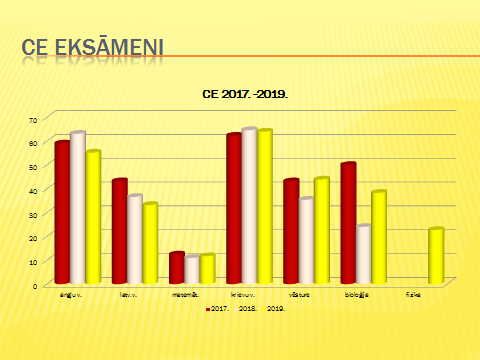 CE  rezultāti 2018./2019.m.g.CE  sasniegumi optimālā līmenī tikai krievu valodā, pietiekamā līmenī  angļu valodā, vēsture, pārējos- nepietiekams. Izglītojamo dažādo zināšanu līmeņa disonanse redzama arī kopējā apguves %  atsevišķu  eksāmenu rezultātos.Augstākus sasniegumus ieguvuši tālmācības izglītojamie abās pozīcijās, tas norāda uz tālmācības izglītojamo lielāku mācību motivāciju. CE  divi izglītojamie nesasniedz 5% barjeru – viens matemātikā, viens latviešu valodā.CE rezultāti pēc apmācības formasAnalizējot izglītojamo sasniegumus pēc mācību formas, augstākus vērtējumus visos mācību priekšmetos sasnieguši tālmācības izglītojamie.Pēc urbanizācijas augstākus līmeņus SKOLAS izglītojamie sasnieguši krievu un  angļu valodā, kā arī vēsturē. Ļoti zemi vērtējumi diemžēl ir matemātikā.Arī pēc skolas tipa augstākie rezultāti ir angļu, krievu un latviešu  valodās, kā arī vēsturē.Eiropas pamatnostādņu valodu prasmes angļu valodā. (grafiks izteikts %)Eiropas pamatnostādņu valodu prasmes krievu valodā. (grafiks izteikts %)CE svešvalodās  izglītojamo zināšanu līmenis optimāls, izaugsme krievu valodā.Izglītojamo sasniegumi valsts pārbaudes darbos.SKOLAS stiprās puses:Ir vērojama metožu daudzveidība mācību procesā, uz individuālo darbu vērsta dažādu sadarbības formu pieejamība.Skola ir atvērta pārmaiņām jaunāko tehnoloģiju un metožu pielietošanai mācību procesā.Vērtējums: pietiekamsJOMA-4 ATBALSTS IZGLĪTOJAMAJIEMKritērijs - 4.1. Pedagoģiskais atbalsts, sociālpsiholoģiskais atbalsts  SKOLĀ darbojas atbalsta personāls - skolotāju palīgi. 2018./2019. m. g. visiem pedagogiem ir apliecības Bērnu tiesību aizsardzības jautājumos. SKOLĀ ir izstrādāts iekšējais normatīvais akts “Kārtībā, kādā Jelgavas novada Neklātienes vidusskola katru dienu reģistrē izglītojamo ierašanos vai neierašanos skolā, informē izglītojamo vecākus (personas, kas īsteno aizgādību), pašvaldības vai valsts iestādes, ja izglītojamais bez attaisnojamā iemesla neapmeklē skolu.” Atbilstoši šai kārtībai savlaicīgi tiek konstatēta problēma un meklēts labākais risinājums. SKOLĀ mācību stundās, klases stundās, individuālās pārrunās, kā arī anketējot tiek apzinātas izglītojamo psiholoģiskās un sociālpedagoģiskās vajadzības.Tālmācības izglītojamajiem tiek sniegts organizatorisks atbalsts elektroniskā veidā. Ir nodrošināta elektroniskās saziņas atgriezeniskā saikne. Izglītojamajiem ir pieejams atbalsts tehnisku problēmu risināšanā visa izglītošanās procesa laikā. Elektroniskajā vidē ir informācija par tehniskā atbalsta personāla pieejamību. Izglītojamo psiholoģiskās un sociālpedagoģiskās vajadzības regulāri apzina klašu audzinātāji. Izglītojamajiem tiek sniegts atbalsts sadarbojoties ar novadu sociālajiem dienestiem, pašvaldību un Valsts policiju, izglītojamie saņem nepieciešamo atbalstu.Izglītojamajiem ir iespēja darboties SKOLAS pašpārvaldē, piedalīties projektos ar sadarbības partneriem Latvijā, Igaunijā un Somijā, kā arī iesaistīties dažādu pasākumu organizēšanā.Mācību gada sākumā un otrā semestra sākumā klašu audzinātāji iepazīstina izglītojamos ar SKOLAS iekšējās kārtības noteikumiem. Tālmācības programmā esošie izglītojamie Moodle vidē iepazīstas ar SKOLAS iekšējās kārtības noteikumiem tūlīt pēc reģistrēšanās mācību vidē. Par iepazīšanos ar SKOLAS iekšējās kārtības noteikumiem neklātienes klašu izglītojamie apliecina ar savu parakstu instruktāžas lapās, bet tālmācības klašu izglītojamie- Moodle vidē.SKOLĀ tiek sistemātiski rīkotas lekcijas par veselīgu dzīvesveidu un atkarību profilaksi. Vidusskolas mācību programmās ir iekļauts mācību priekšmets veselības mācība. SKOLĀ tiek īstenots veselību veicinošs dzīvesveids. SKOLA iesaistās programmā „Skolas auglis”. SKOLAS administrācija veiksmīgi sadarbojas ar novada psihologiem, kuri konsultāciju punktos ir vadījuši nodarbības, kā arī palīdzējuši kritiskās situācijās. Nepieciešamības gadījumā SKOLA nodrošina iespēju katram izglītojamajam saņemt psihologa palīdzību. Izglītojamie jūtas droši SKOLĀ. Izglītojamie un SKOLAS pedagogi zina, kā rīkoties psihoemocionālas vardarbības gadījumos.Saskarē ar izglītojamajiem SKOLAS pedagogi ir taktiski un iejūtīgi.SKOLAS darbības stiprās puses:• SKOLĀ ir izstrādāts iekšējais normatīvais akts “Kārtībā, kādā Jelgavas novada Neklātienes vidusskola katru dienu reģistrē izglītojamo ierašanos vai neierašanos skolā, informē izglītojamo vecākus (personas, kas īsteno aizgādību), pašvaldības vai valsts iestādes, ja izglītojamais bez attaisnojamā iemesla neapmeklē skolu.”• Nepieciešamības gadījumā Skola nodrošina iespēju katram izglītojamajam saņemt psihologa palīdzībuVērtējums: ļoti labiKritērijs - 4.2. Izglītojamo drošības garantēšanaSKOLĀ ir izstrādāta Kārtība, kādā Jelgavas novada Neklātienes vidusskolā uzturas izglītojamo vecāki un citas personas. Visiem pasākumiem SKOLĀ ir izstrādati drošību reglamentējošie normatīvie akti. Konsultāciju punktu telpās ir izvietoti evakuācijas plāni. Izglītojamie un SKOLAS personāls ir iepazīstināts ar evakuācijas plāniem, iekšējās kārtības noteikumiem, darba kārtības noteikumiem un drošības noteikumiem normatīvajos aktos noteiktajā kārtībā. SKOLĀ pastāv noteikta kārtība ārpusstundu pasākumu organizēšanai.Tā kā SKOLĀ nav medicīniskā personāla, tad pirmās palīdzības aptieciņa glabājas pieejamā vietā konsultāciju punkta skolotāju istabā. Visi pedagogi un izglītojamie ir instruktāžās informēti par pirmās palīdzības aptieciņas atrašanās vietu. SKOLĀ ir noteikta kārtība un izglītojamie zina, kā rīkoties negadījumu, traumas, saslimšanas un fiziskas vardarbības gadījumos. SKOLA analizē izglītojamo uzvedību, tostarp uzvedības problēmas. SKOLAS iekšējās kārtības noteikumos ir iestrādāts rīcības plāns, ja SKOLĀ konstatē alkohola, cigarešu, narkotisko, toksisko un psihotropo vielu, gāzes baloniņu, gāzes pistoļu, šaujamieroču un auksto ieroču iegādāšanās, lietošanas, glabāšanas un realizēšanas aizlieguma pārkāpumu SKOLĀ un tās teritorijā. Konsultāciju punktā visiem ir pieejama informācija par to, kā sazināties ar palīdzības dienestiem. SKOLĀ ir veikta izglītojamo un pedagogu praktiska apmācība, kā rīkoties ekstremālu situāciju un evakuācijas gadījumā. SKOLAI izglītības procesa organizēšanai ir nepieciešamā informācija par izglītojamo veselību un individuālajām vajadzībām, nepieciešamības gadījumā tiek sniegts atbalsts.SKOLA nodrošina apmācību pirmās medicīniskās palīdzības sniegšanā 9. klasē bioloģijas kursā un vidusskolā veselības mācības kursā, kā arī klašu audzināšanas stundās. Mācību priekšmetu saturā ir iekļauti darba un civilās aizsardzības jautājumi.SKOLAS darbības stiprās puses:• SKOLAS iekšējās kārtības noteikumos ir iestrādāts rīcības plāns, ja SKOLĀ konstatē alkohola, cigarešu, narkotisko, toksisko un psihotropo vielu, gāzes baloniņu, gazes pistoļu, šaujamieroču un auksto ieroču iegādāšanās, lietošanas, glabāšanas un realizēšanas aizlieguma pārkāpumu SKOLĀ un tās teritorijā.Vērtējums: ļoti labiKritērijs- 4.3. Atbalsts personības veidošanāSKOLĀ darbojas Jauniešu pašpārvalde, kuras darbu pārrauga atbildīgais pedagogs, tās ietvaros jauniešiem ir iespēja piedalīties dažādās aktivitātēs un attīstīt savas līderības prasmes. SKOLĀ tiek organizēti ārpusstundu pasākumi, to norisē un sagatavošanā iesaistās gan izglītojamie, gan pedagogi. Tradicionālie pasākumi ir Zinību diena, Skolotāju diena, Valsts svētki 11. un 18. novembrī , Ziemassvētki, Masļeņica, Lieldienas, LR neatkarības atjaunošanas diena, Darba svētki, Latvijas Republikas satversmes sasaukšanas diena, Nacisma sagrāves  un Otrā pasaules kara upuru piemiņas diena, Eiropas diena, pēdējais zvans, izlaidums.Pedagogi, īpaši klašu audzinātāji, atbalsta un veicina izglītojamo iesaistīšanos pašpārvaldes darbā. Pašpārvaldes darba aktivitātes tiek atspoguļotas SKOLAS mājas lapā. Visi izglītojamie ir informēti par pašpārvaldes esamību un iespēju tajā darboties. Izglītojamie savas aizņemtības vai mācīšanās specifikas dēļ aktīvi nepiedalās pašpārvaldes darbā.SKOLA iespēju robežās plāno un organizē daudzveidīgus ārpusstundu pasākumus. Klašu audzinātāju MK veic audzināšanas pasākumu satura un norises analīzi. Pedagogi vienmēr atbalsta izglītojamo pozitīvo uzvedību, kā arī cenšas iesaistīt izglītojamos SKOLAS iekšējās kārtības noteikumu izstrādē.Klases stundas notiek regulāri, nepieciešamības gadījumos klašu audzināšanas stundu plānā tiek veiktas korekcijas vai izmaiņas. SKOLĀ ir izveidots vienots klašu audzināšanas darba plāna paraugs. SKOLA plāno un organize valstiskās audzināšanas pasākumus, stiprinot izglītojamo valstiskuma apziņu, veicinot pilsonisko līdzdalību un iniciatīvu, lojalitāti un patriotismu.SKOLA veicina izglītojamo dalību dažādās ārpusstundu aktivitātēs - konkursos, projektos, semināros un citos pasākumos, par to vienmēr ievietojot rakstu SKOLAS mājas lapā. SKOLAS specifikas dēļ netiek piedāvātas interešu izglītības programmmas. Klases stundās audzinātāji ar izglītojamajiem pārrunā tēmas par veselīgu dzīvesveidu, tikumiskajām vērtībām, uzvedību un saskarsmes kultūru, pilsoņa tiesībām un pienākumiem.SKOLAS darbības stiprās puses:• SKOLĀ ir izveidots vienots klašu audzināšanas darba plāna paraugs.• Pašpārvaldes darba aktivitātes tiek atspoguļotas SKOLAS mājas lapā. Visi izglītojamie ir informēti par pašpārvaldes esamību un iespēju tajā darboties.Vērtējums: labiKritērijs- 4.4. Atbalsts karjeras izglītībāUzņemot SKOLĀ, tiek izzinātas izglītojamo vēlmes profesijas izvēlē un piedāvātas atbilstošas mācību programmas. SKOLĀ ir pieejama informācija par dažādu izglītības iestāžu piedāvātajām izglītības programmām. SKOLA atbalsta izglītojamo piedalīšanos citu iestāžu organizētajos karjeras izvēles pasākumos. Lai gan daļa izglītojamo ir ieguvuši profesiju vai to paralēli apgūst kādā no Jelgavas pilsētas vai novada profesionālajām skolām, klašu audzinātāju tematiskajā plānā iekļauta tēma „Karjera”. Klašu audzinātāji un priekšmetu pedagogi ikdienas darbā iekļauj tēmas par dažādām profesijām. Izglītojamajiem ir organizētas ekskursijas uz Rīgas lidostu, Ceļu būves muzeju un Kara muzeju. Par karjeras izglītību atbild klases audzinātājs, jo skolā nav karjeras konsultanta, nepieciešamības gadījumā klases audzinātājs var saņemt palīdzību no skolas administrācijas vai novadā strādājošā Karjeras konsultanta.Karjeras izglītības saturs tiek integrēts īstenotās izglītības programmas saturā, tostarp dažādu mācību priekšmetu programmu saturā. Pārsvarā visi SKOLAS pedagogi mācību priekšmetu saturu īsteno, sasaistot teoriju ar ikdienas prakses piemēriem dažādās profesijās. Izglītojamajiem SKOLAS bibliotekā ir nodrošināta brīvi pieejama daudzveidīga informācija, t. sk. informatīvie materiāli par tālākizglītības iespējām vidējās profesionālās un augstākās izglītības iestādēs un to piedāvāto izglītības programmu izvēles nosacījumiem, par darba pasaules daudzveidību, tās attīstības tendencēm, dažādām profesijām.SKOLAS mājas lapā ir izveidota sadaļa “Karjeras izglītība”, kurā regulāri tiek ievietota aktuālā karjeras izglītības informācija, tādā veidā tā ir pieejama arī tālmācības izglītojamajiem.SKOLAS darbības stiprās puses:SKOLAS mājas lapā ir izveidota sadaļa “Karjeras izglītība”, kur regulāri tiek ievietota aktuālā karjeras izglītības informācija, tādā veidā tā ir pieejama arī tālmācības izglītojamajiem.Vērtējums: pietiekamiKritērijs- 4.5. Atbalsts mācību darba diferenciācijaiSKOLĀ tiek apzinātas izglītojamo prasmes un zināšanas. SKOLA rosina izglītojamos piedalīties dažādos konkursos un projektos. SKOLA regulāri pilnveido materiāli tehnisko bāzi, lai mācību procesā izmantotu arvien jaunas metodes un tehnoloģijas.Stundu vērojumi apliecina, ka pedagogi stundās izmanto dažādas mācību metodes, ievēro izglītojamo spējas, vajadzības un vecumu, kā arī mācību pārtraukuma ilgumu.Pedagogi gatavo mācību materiālus un pašpārbaudes darbus elektroniskā formā, lai ārzemēs dzīvojošie un izglītojamie, kuri darba specifikas dēļ regulāri nevar apmeklēt mācību stundas, varētu apgūt mācību vielu. Klases audzinātāji sadarbojas ar priekšmetu pedagogiem un atbalsta personālu, lai efektīvāk strādātu ar izglītojamajiem, kuriem ir grūtības mācībās vai, kuri ilgstoši nav apmeklējuši skolu. SKOLA ir iesaistījusies ESF projekta Nr. 8.3.4.0/16/I/001 “Atbalsts priekšlaicīgas mācību pārtraukšanas samazināšanai” jeb “PuMPuRS” aktivitātēs, kura ietvaros izglītojamie ar mācīšanās grūtībām saņem atbalstu pēc individuālā plāna. Liels atbalsts pedagogiem darba diferenciācijā ir palīgskolotājs, kurš pēc priekšmeta pedagoga uzaicinājuma piedalās gan mācību stundās, gan arī strādā individuāli ar izglītojamo, kuram ir nepieciešama individuāla pieeja.SKOLĀ ir nodrošināta konsultāciju pieejamība visiem izglītojamiem. Ir izstrādāts un apstiprināts konsultāciju grafiks.Klašu audzinātāji informē nepilngadīgo izglītojamo vecākus par grūtībām mācību procesā, meklē labākos risinājumus, veicina vecāku līdzdalību.SKOLAS darbības stiprās puses:• SKOLA regulāri pilnveido materiāli tehnisko bāzi, lai mācību procesā izmantotu arvien jaunas metodes un tehnoloģijas.• Pedagogi gatavo mācību materiālus un pašpārbaudes darbus elektroniskā formā.Vērtējums: labiKritērijs - 4.6. Sadarbība ar izglītojamā ģimeniSKOLA sadarbojas ar izglītojamo ģimenēm. Klašu audzinātāji regulāri informē nepilngadīgo izglītojamo vecākus par izglītojamo stundu apmeklējumu, uzvedību un mācību sasniegumiem. Par šīm sarunām un vienošanos tiek veikti ieraksti izglītojamo e- klases personas lietās. Arī klašu audzinātāju un priekšmetu pedagogu sadarbība ar vecākiem tiek atspoguļota izglītojamo personu lietās. Šādas pedagogu sadarbības rezultātā ir iespējams labāk izprast izglītojamo problēmas un veikt kvalitatīvāku sadarbību ar vecākiem, dodot rekomendācijas izglītojamo audzināšanai ģimenē.Par SKOLAS darbu izglītojamo ģimenes var iegūt informāciju SKOLAS mājas lapā, kur ir izveidota speciāla sadaļa “vecākiem”.SKOLAS vecāku sapulcēs ir piedalījušies psihologi, kā arī gandrīz katru gadu lekciju lasa ārsts – pediatrs par jauniešu vecumposmu īpatnībām un apmāca vecākus pareizai rīcībai nestandarta situācijās, ja bērns ir lietojis alkoholu, narkotikas vai citas atkarības vielas, analizē gadījumus, meklē kopīgus risinājumus.Situācijās, kad tiek novērota vecāku bezspēcība bērna audzināšanā, SKOLA piedāvā psihologu konsultācijas Jelgavas novada sociālajā dienestā.Klašu audzinātāji regulāri informē SKOLAS vadību par nepilngadīgajiem izglītojamajiem, kuri neattaisnoti kavējuši 20 un vairāk stundu, savukārt SKOLA par to informē izglītības pārvaldi atbilstoši iekšējam normatīvajam aktam „Jelgavas novada Neklātienes vidusskolas kārtība, kādā Jelgavas novada Neklātienes vidusskola reģistrē izglītojamo ierašanos vai neierašanos SKOLĀ, informē vecākus vai aizbildņus, ja izglītojamais nav SKOLĀ un vecāki par to nav ziņojuši SKOLAI, un, kā šādos gadījumos jārīkojas  klašu  audzinātājiem  un  citām  atbildīgām  peronām”  un  nepieciešamības gadījumā lūdz palīdzību.Vecāku pārstāvjiem ir iespēja darboties SKOLAS padomē, SKOLAS darba plānošanā.Ja klases audzinātājam neveidojas laba sadarbība ar izglītojamā vecākiem, vai arī sadarbības rezultātā izglītojamā SKOLAS apmeklējums vai mācību darbs neuzlabojas, problēmu risināšanā iesaistās SKOLAS direktore, kura, pamatojoties uz audzinātāja iesniegumu un aprakstīto paveikto darbu, aicina vecākus uz sarunu un vienojas par konstruktīvām darbībām, vajadzības gadījumā iesaistot policiju un sociālo dienestu.Lai gan izglītojamie līdz 18 gadiem SKOLĀ veido nelielu daļu, tiek ieguldīts liels darbs pozitīvas sadarbības veidošanai ar viņu vecākiem, jo lielākā daļa izglītojamo nāk no ļoti sarežģītas un nelabvēlīgas sociālās vides, kas nav veidojusi viņos gribasspēku, ticību savām spējām un iekšējo motivāciju mācīties un pilnveidoties.SKOLĀ ir izstrādāta Izglītojamo sūdzību iesniegšanas un izskatīšanas kārtība. Ar šo kārtību vecāki un izglītojamie tiek iepazīstināti stājoties SKOLĀ, tā ir pieejama skolas mājas lapā sadaļā “Dokumenti”.SKOLAS darbības stiprās puses:• Pedagogu sadarbība ar izglītojamajiem tiek fiksēta e-klasē, izglītojamā personas lietā, tas ļauj labāk izprast izglītojamo problēmas un veikt kvalitatīvāku sadarbību ar vecākiem, dodot rekomendācijas izglītojamo audzināšanai ģimenē; • SKOLĀ ir izstrādāta Izglītojamo sūdzību iesniegšanas un izskatīšanas kārtība.Vērtējums: labiJOMA-5 IZGLĪTĪBAS IESTĀDES VIDE	Kritērijs - 5.1. MikroklimatsSKOLA mērķtiecīgi rūpējas par sava tēla veidošanu un tradīciju kopšanu.Tiek pilnveidotas esošās tradīcijas. SKOLA nodrošina cieņpilnu attieksmi pret Latvijas valsts simboliem un to lietošanu atbilstoši Latvijas Republikas normatīvajos aktos noteiktajai kārtībai. SKOLĀ tiek veidota uz sadarbību vērsta vide, uzlabojot izglītojamo uzvedību un disciplinētību. Organizējot SKOLAS pasākumus īpaša uzmanība tiek pievērsta diskriminācijas un sociālās atstumtības mazināšanai.Par SKOLAS aktivitātēm regulāri un savlaicīgi tiek sniegta informācija SKOLAS mājas lapā. Mājas lapa dod iespēju gan izglītojamajiem, gan vecākiem un arī pedagogiem iespējami ātri uzzināt par dažādiem notikumiem SKOLĀ. Stundu saraksti visiem konsultāciju punktiem ir ievietoti SKOLAS mājas lapā un stundu izmaiņu gadījumā izglītojamie tiek savlaicīgi informēti par tām.SKOLAS mājas lapā tiek ievietoti SKOLAS iekšējie normatīvie akti, kas dot iespēju katram interesentam jebkurā laikā ar tiem iepazīties. Tā kā daļa pedagogu strādā vairākās SKOLĀS, tad ir ļoti ērti ieskatīties normatīvajos aktos, lai pārliecinātos par precīzu sava darba veikumu, piemēram SKOLAS vērtēšanas kārtībā ir nianses, kas raksturīgas tikai mūsu SKOLAI un svarīgi, lai visi pedagogi tās ievērotu.Moodle tālmācības vidē un e-klasē tiek organizētas aptaujas, rezultātā iespējams ātri uzzināt izglītojamo viedokli kādā SKOLAS administrācijai interesējošā jautājumā. Pedagogi un izglītojamie piedalās Edurio aptaujās. Jauniešu pašpārvaldei mājas lapā ir sava sadaļa, kurā viņi informē pārējos izglītojamos par paveikto un gaidāmajām aktivitātēm.SKOLAI ir savs informatīvais buklets, plakāti, skrejlapiņas, suvenīri un citi SKOLAS reklāmas atribūti.Pēc veiktajām aptaujām ir redzams, ka izglītojamie jūtas vienlīdzīgi neatkarīgi no dzimuma, nacionālās un reliģiskās piederības.Konfliktsituācijas SKOLĀ tiek risinātas, uzklausot visus viedokļus, nepieciešamības gadījumā iesaistot novada atbalsta personālu.SKOLĀ tiek veicināta pozitīva sadarbības vide, vienlīdzība, taisnīgums un iecietība vienam pret otru. Kā liecina anketēšana, SKOLAS darbinieki uzskata, ka iestādes vadība izturas taisnīgi pret darbiniekiem, arī izglītojamie atzīst, ka pedagogi ir atsaucīgi un iecietīgi.Pedagogi uzskata, ka viņiem tiek sniegts darbam nepieciešamais atbalsts.SKOLAS iekšējās kārtības  noteikumi  ir  skaidri  un  saprotami.SKOLA kontrolē riska grupas izglītojamo darbību, sadarbojas ar vecākiem, pašvaldības un Valsts policiju, nepilngadīgo lietu inspektoriem, sociālo un probācijas dienestu.Sadarbību ar skolām, kuru telpas SKOLA izmanto, veicina tas, ka daļa pedagogu strādā abās skolās.SKOLĀ ir izstrādāts un konferencē apstiprināts „Jelgavas novada Neklātienes vidusskolas pedagogu ētikas kodekss”. Pedagogu konfliktistuācijas tiek risinātas, balstoties uz pedagogu ētikas kodeksu.SKOLAS darbības stiprās puses:• Sadarbību ar skolām, kuru telpas SKOLA izmanto, veicina tas, ka daļa pedagogu strādā abās skolās. • SKOLĀ ir izstrādāts „Jelgavas novada Neklātienes vidusskolas pedagogu ētikas kodekss” Vērtējums: ļoti labiKritērijs- 5.2. Fiziskā vide un vides pieejamībaSKOLA izmanto mācību telpas no Jelgavas novada Svētes pamatskolas.  SKOLA izmanto iepriekšminētās mācību iestādes materiāli tehnisko bāzi, kā arī papildina to ar savu materiāli tehnisko nodrošinājumu.  Projekta „Jelgavas rajona Neklātienes vidusskolas materiālās bāzes nodrošināšana audzēkņu kvalitatīvai dabaszinātņu apguvei” ietvaros SKOLA ir ievērojami palielinājusi savu materiāli tehnisko nodrošinājumu gan ar soliem, gan arī ar datoriem, balsošanas iekārtām un interaktīvajām tāfelēm. SKOLAS telpas ir funkcionālas, tīras, atbilstošas sanitāri higiēniskajām prasībām. 2016. gadā Svētes pamatskolā ir veikts telpu remonts. Par telpu tīrību un apkārtējo teritorijas sakoptību rūpējas telpu īpašnieku tehniskais personāls. Izglītojamie SKOLAS teritorijā jūtas droši. SKOLAS pedagogi un izglītojamie rūpējas un saudzē SKOLAS inventāru, līdz šim nav bijuši konflikti par inventāra un telpu bojāšanu. SKOLAS administrācija atrodas Jelgavas novada domes ēkā Pasta ielā 37, 501. kabinetā un sadarbībā ar pašvaldību darba organizēšanai izmanto aktu zāli, sēžu zāli un darba kabinetus.SKOLAS darbības stiprās puses:• SKOLA izmanto iepriekšminētās mācību iestādes materiāli tehnisko bāzi, kā arī papildina to ar savu materiāli tehnisko nodrošinājumu.  Vērtējums: labiJOMA-6 IZGLĪTĪBAS IESTĀDES RESURSIKritērijs- 6.1. Iekārtas un materiāltehniskie resursiSKOLA nodrošina visas izglītības programmu īstenošanai nepieciešamās telpas un materiāli tehniskos resursus.Izglītojamo un pedagogu rīcībā ir datori, interneta pieslēgums, kopētāji, multimediju projektori, dokumentu kameras, planšetes, interaktīvās tāfeles, DVD, CD, magnetofoni, balsošanas pultis un cita biroja tehnika. Visi materiāltehniskie līdzekļi ir darba kārtībā. Gandrīz visi pedagogi mācību procesā izmanto mūsdienu tehnoloģijas.Projekta “Mācību satura izstrāde un skolotāju tālākizglītība dabaszinātņu, matemātikas un tehnoloģiju priekšmetos” ietvaros ir saņemti atbalsta materiāli matemātikā, fizikā, ķīmijā un bioloģijā konsultāciju punktos. 2016. gadā tika izremontētas telpas Svētes konsultāciju punktā. Skolas mēbeles ir labā stāvoklī. SKOLĀ ir skaidras norādes par telpām un to atrašanās vietu.Atbildīgās personas veic materiāltehnisko līdzekļu uzskaiti.Izglītojamie ir nodrošināti ar mācību grāmatām papīra izdrukā vai e-grāmatas. Materiāltehniskā bāze finansiālo iespēju robežās nepārtraukti tiek papildināta.SKOLAS darbības stiprās puses:• Izglītojamie ir nodrošināti ar mācību grāmatām papīra izdrukā vai e-grāmatām.Vērtējums: labiKritērijs- 6.2. PersonālresursiSKOLĀ ir nokomplektēts viss izglītības programmu īstenošanai nepieciešamais personāls. Pedagoģiskā personāla izglītība un kvalifikācija atbilst normatīvo aktu prasībām. SKOLAS pedagogi ir orientēti uz nepārtrauktu savas kvalifikācijas paaugstināšanu, darbojas Jelgavas novada un pilsētas metodiskajās apvienībās, ir metodisko komisiju vadītāji, piedalās olimpiāžu darbu labošanā, vada atklātās stundas Jelgavas novada un pilsētas pedagogiem, dalās pieredzē SKOLĀ un ārpus tās pieredzes apmaiņas semināros.Iestādē strādā 45 pedagogi, no tiem 40 blakus darbā, 24 maģistri, viena mācību grāmatu autore, 10 sava mācību priekšmeta asociāciju biedri, 6 katru gadu piedalās Valsts centralizēto eksāmenu labošanā.Savulaik vairāk kā puse pedagogu izmantojuši ESF projekta „Pedagogu konkurētspējas veicināšana izglītības sistēmas optimizācijas apstākļos” iespējas paaugstināt un novērtēt savu kvalifikāciju, pieci pedagogi ieguva 4. kvalitātes pakāpi, 22 pedagogi ieguva 3. kvalitātes pakāpi un viens pedagogs ieguva 5. kvalitātes pakāpi. 2018.gadā viens pedagogs ieguva 1.pakāpi.Pedagogu pienākumi un tiesības noteiktas darbinieku amatu aprakstos. Vadība pārzina pedagogu darba pieredzi, kompetenci un stiprās puses.Pedagogiem ir iespēja izteikt priekšlikumus sava un SKOLAS darba izvērtēšanai un uzlabošanai.SKOLĀ strādā divi palīgskolotāji, kuri nepieciešamības gadījumā aizstāj pedagogus, kā arī veic individuālo darbu ar pamatskolas izglītojamajiem, kuriem ir problēmas ar mācību vielas apguvi vai disciplīnu.SKOLĀ strādā bibliotekāre, un no pašvaldības budžeta tiek apmaksāts darbs lietvedei – personāla speciālistei un laborantam.Vadība atbalsta un nodrošina pedagogu tālākizglītību atbilstoši skolas attīstības vajadzībām. Pedagogi labprāt apmeklē dažādus kursus un seminārus.Gandrīz visiem pedagogiem darba slodze skolā ir optimāla, kas nodrošina kvalitatīvu pienākumu izpildi. Pedagogiem darba slodzes tiek dalītas, ievērojot skolas vajadzības, pedagogu pieredzi un kvalifikāciju. SKOLAS vadība zina un ņem vērā pie slodžu dalīšanas katra pedagoga darba pieredzi, profesionālo kompetenci un stiprās puses, kā arī pedagogu vēlmes, kuras tiek uzklausītas ikkadējās pavasara individuālās sarunās ar SKOLAS direktori. Visiem pedagogiem ir pieejama informācija par galvenajiem notikumiem un administrācijas un kolēģu aktivitātēm SKOLAS mājas lapas kalendāra sadaļā.SKOLĀ darbojas 6 metodiskās komisijas. Metodisko padomi veido metodisko komisiju vadītāji un direktores vietniece izglītības jomā.SKOLAS darbības stiprās puses:• SKOLAS pedagogi ir orientēti uz nepārtrauktu savas kvalifikācijas paaugstināšanu, darbojas Jelgavas novada un pilsētas metodiskajās apvienībās, ir metodisko komisiju vadītāji, piedalās olimpiāžu darbu labošanā, vada atklātās stundas Jelgavas novada un pilsētas pedagogiem, dalās pieredzē SKOLĀ un ārpus tās pieredzes apmaiņas semināros.Vērtējums: labiJOMA-7 IZGLĪTĪBAS IESTĀDES DARBA ORGANIZĀCIJA, VADĪBA UN KVALITĀTES NODROŠINĀŠANAKritērijs- 7.1. Izglītības iestādes darba pašvērtēšana un attīstības plānošanaIzglītības darba pašvērtēšanas sistēma ir strukturēta un plānota.SKOLAS vadība plāno darba kontroli un izvērtēšanu visos tās darbības virzienos. Pedagogi mācību gada beigās veic sava darba un SKOLAS pašnovērtējumu. SKOLAS pašnovērtēšana tiek veikta grupās pa jomām un darba rezultāts tiek apskatīts ikgadējās SKOLAS attīstības plānošanas konferencē, tiek izteikti priekšlikumi SKOLAS attīstības plāna pilnveidošanai.Starp SKOLAS vadību un pedagogiem tiek veikta regulāra informācijas apmaiņa (iknedēļas administrācijas, tālmācības darba grupas sanāksmes, e-klases pasts, SKOLAS mājas lapa).Metodiskajās dienās konsultāciju punktā tiekas vienas jomas pedagogi un dalās savstarpējā darba pieredzē. Darba izvērtēšanai tiek izmantotas mācību darba analīzes, pedagogu pašnovērtējumi, iekšējās kontroles materiāli. Pašvērtēšanā konstatētās stiprās puses un nepieciešamie uzlabojumi tiek izmantoti, plānojot turpmāko darbu.SKOLĀ ir labvēlīga vide, kas veicina visu darbinieku, izglītojamo un viņu vecāku iesaistīšanos pašvērtēšanā. Ikgadējās pedagogu individuālajās sarunās ar direktori tiek uzklausīti viedokļi un saņemti ierosinājumi. Vadība iespēju robežās ņem vērā pedagogu izteikto viedokli. SKOLAS attīstības plāna izstrādes procesā piedalās SKOLAS pedagogi, jauniešu pašpārvaldes pārstāvji un vecāki.Izglītības attīstības plāna prioritātes noteiktas uz 3 gadiem, ņemot vērā „Skolu vērtēšanas un attīstības plānošanas rokasgrāmatā” ieteikto metodiku.SKOLAS attīstības plāns tiek veidots, pamatojoties uz izvirzītajiem mērķiem, iepriekšējā   attīstības plāna analīzi un valsts izglītības attīstības prioritātēm. Plānojums paredz konkrētas prioritātes, mērķus, rezultātu novērtēšanas kritērijus un uzdevumu izpildes gaitu. Attīstības plāns tiek apspriests un pieņemts SKOLAS attīstības plānošanas konferencē. SKOLAS darba plānu veido, balstoties uz attīstības plānā izvirzītajiem uzdevumiem, attiecīgi koriģējot, ņemot vērā sasniegtā analīzi.SKOLAS darba pašvērtēšanas sistēma ir strukturēta un plānota.SKOLAS attīstības plānošanas konferencē, pedagog,i pamatojoties uz iepriekšminēto datu bāzi, strādājot darba grupās, izvirzīja un apstiprināja SKOLAS darba prioritātes nākamajiem trim mācību gadiem.SKOLAS attīstības plāns ir veidots, ņemot vērā skolas pamatmērķi, pašvērtējumu un iepriekš veikto darbu, kā arī sociālekonomisko situāciju novadā un valstī. Prioritāšu plānojums ir saprotams un reāls, tā īstenošana nodrošina izvirzītā mērķa sasniegšanu.Attīstības plāna veidošanā tiek iesaistīts viss pedagogu kolektīvs, tas tiek apstiprināts uz trim gadiem skolas konferencē.Izpildes rezultāti tiek vērtēti starpposmu sanāksmēs, kur atbildīgās personas informē par attīstības plāna īstenošanas gaitu, sasniegtajiem rezultātiem un katru gadu tiek veiktas korekcijas.SKOLAS darbības stiprās puses:• SKOLAS pašnovērtēšanu pedagogi veic grupās pa jomām un darba rezultāts tiek apskatīts ikgadējās SKOLAS attīstības plānošanas konferencē;•Attīstības plāna veidošanā tiek iesaistīts viss pedagogu kolektīvs.Vērtējums: labiKritērijs - 7.2. Izglītības iestādes vadības darbs un personāla pārvaldībaSKOLĀ darbojas metodiskās komisijas, metodiskā padome, jauniešu pašpārvalde, pedagoģiskā padome, skolas padome.SKOLĀ ir visa nepieciešamā obligātā dokumentācija. Ir demokrātiski izstrādāti un apspriesti iekšējie reglamentējošie dokumenti, ņemot vērā gan izglītojamo, gan vecāku, gan pedagogu priekšlikumus. Dokumenti atbilst normatīvo aktu prasībām.SKOLAS   vadības   struktūra   un   atbildības   jomas   ir   zināmas   pedagogiem, izglītojamiem un viņu vecākiem. Vecāki ir informēti, kā sazināties ar SKOLAS vadību, informācija ir atrodama arī SKOLAS mājas lapā. Pedagogi uzskata, ka vadība ir ieinteresēta SKOLAS darbā, atvērta ierosinājumiem un priekšlikumiem darba uzlabošanai.SKOLĀ ir saliedēta vadības komanda, kuras darba pamatā ir demokrātiska pieeja visu jautājumu risināšanā. Visiem ir pieejama informācija par SKOLAS darbu: iknedēļas vadības sanāksmēs pieņemtie lēmumi un plāni, kas ir pieejami SKOLAS mājas lapas kalendārā un e-klases pastā. Administrācijas darba organizēšanā tiek izmantoti tiešsaistes rīki, kas ļauj mobili organizēt darbu.SKOLAS darbības stiprās puses:• Visiem ir pieejama informācija par SKOLAS darbu: iknedēļas vadības sanāksmēs pieņemtie lēmumi un plāni, kas ir pieejami SKOLAS mājas lapas kalendārā.Vērtējums: labiKritērijs - 7.3. Skolas sadarbība ar citām institūcijāmSKOLAI ir regulāra sadarbība ar dibinātāju – Jelgavas novada domi un citām institūcijām: pašvaldību sociālie dienesti, bāriņtiesa, Jelgavas novada un pilsētas pašvaldību policija, Valsts policija, nodarbinātības Valsts aģentūra.SKOLA regulāri iesaistās dažādos projektos. Ļoti laba sadarbība projekta Nord Plus ietvaros ir izveidojusies ar Tallinas (Igaunija) pieaugušo ģimnāziju, Haapsalu (Igaunija) vakara vidusskolu, Oulu (Somija) pieaugušo skolu un Rīgas vakara ģimnāziju. Regulāri notiek izglītojamo un pedagogu apmaiņas braucieni. Vizīšu laikā izglītojamie ir iepazinušies ar pārējo iesaistīto skolu pašpārvaldes darbu, pilnveidojuši komunikāciju angļu valodā un ieguvuši jaunus draugus. Pedagogi ir iepazinušies ar kolēģu izglītojamo apmācību e -vidē tālmācībā un pilnveidojuši savas prasmes.SKOLAS darbības stiprās puses:• SKOLAI ir regulāra sadarbība ar dibinātāju – Jelgavas novada domi un citām institūcijām.• Pedagogi ir iepazinušies ar kolēģu izglītojamo apmācību e vidē tālmācībā un pilnveidojuši savas prasmes.Vērtējums: ļoti labiJELGAVAS NOVADA NEKLĀTIENES VIDUSSKOLAS PAŠVĒRTĒJUMA KOPSAVILKUMA TABULACITI SASNIEGUMISKOLAI ar tālmācības programmu ieviešanu un atbalstu izglītojamajiem ir izdevies piesaistīt izglītojamos no visas Latvijas, kā arī ārzemēs dzīvojošos. Daudz izglītojamos SKOLAI iesaka absolventi, rekomendējot skolu kā labu izglītības iestādi. Darbojoties portālā Uzdevumi.lv,  SKOLA starp aktīvākajām skolām Latvijā. 2019.gadā no 1.līdz 3. augustam SKOLA uzņēma direktorus un pedagogus no Tallinas Pieaugušo ģimnāzijas (Igaunija), Haapsalu Pieaugušo ģimnāzijas (Igaunija), Oulu Pieaugušo vidusskolas un Rīgas Vakara ģimnāzijas (Latvija).  Tā laikā tika izvērtēta projekta uzdevumu izpilde, pārrunātas andragoģijas aktualitātes, kā arī pozitīvā pieredze elektroniskās mācību vides veidošanā. Elektroniskās mācību vides uzlabošana un jaunu rīku ieviešana bija šīs tikšanās galvenā tēma. SKOLAS pedagogi prezentēja tiešsaistes stundu programmu Big Blue Button ( lielā zilā poga), kas no jaunā mācību gada tiks ieviesta mācību procesā un sniegs iespēju izglītojamajiem mācību vielu apgūt tiešsaistē.TURPMĀKĀ ATTĪSTĪBAIestādes vadītājs 	Irma Sērmūksle							(Vārds uzvārds)						(paraksts)Z.v.SASKAŅOTSJelgavas novada Izglītības pārvaldes vadītāja(dokumenta saskaņotāja pilns amata nosaukums)                 Ginta Avotiņa                        (vārds, uzvārds)                            (paraksts)		               (datums)		Z.v.Izglītības programmma5.klase6.klase7.klase8.klase9.klaseKopāPamatizglītības programma (21011113)1141117Pamatizglītības programma (21011114)20541223Izglītības programmma10.klase11.klase12.klaseKopāEksternisVispārējās vidējās izglītības vispārizglītojošā virziena programma(31011013)202432767Vispārējās vidējās izglītības vispārizglītojošā virziena programma(31011014)3162481415Vispārējās vidējās izglītības humanitārā un sociālā virziena programma(31012014)132317531Izglītības programmasnosaukumskodsLicenceLicenceAkreditācijas termiņšIzglītojamoskaits 2016./17.m.g.Izglītojamoskaits 2016./17.m.g.Izglītojamoskaits 2017./2018.m.g.Izglītojamoskaits 2017./2018.m.g.Izglītojamo skaits 2018./2019. m.g.Izglītojamo skaits 2018./2019. m.g.Izglītības programmasnosaukumskodsNr.DatumsAkreditācijas termiņšsākumābeigāssākumābeigāssākumābeigāsPamatizglītības programma2101 1113V-330623.12.2010.No 28.01.2014. līdz27.01.2020.384816101715Vispārējās vidējās izglītības vispārizglītojošāvirziena programma310 110 13V-902422.03.2017.No 28.01.2014. līdz27.01.2020.26821192587644Vispārējā vidējās izglītības humanitārā unsociālā virziena programma310120 14V-892023.16.2016.No 08.02.2018. līdz 07.02.2024.-2452315335Vispārējās vidējās izglītības vispārizglītojošāvirziena programma310110 14V-891923.16.2016.No 08.02.2018. līdz 07.02.2024.-671378214172Pamatizglītības programma21011114V- 891823.16.2016.No 08.02.2018. līdz 07.02.2024.--17172322Ikdienas mācību sasniegumi pamatskolāIkdienas mācību sasniegumi pamatskolāIkdienas mācību sasniegumi pamatskolāIkdienas mācību sasniegumi pamatskolāIkdienas mācību sasniegumi pamatskolāIkdienas mācību sasniegumi pamatskolāIkdienas mācību sasniegumi pamatskolāIkdienas mācību sasniegumi pamatskolāIkdienas mācību sasniegumi pamatskolāIkdienas mācību sasniegumi pamatskolā5.kl.5.kl.t6.kl.6.kl.-t*7.kl.7.kl.-t8.kl.8.kl.-t9.kl.9.kl.-t20178.074.8844.355.622018--6.873.395.505.274.545.316.332019-7,53,6-3,95,16-4,985,255,265.62Nav vērtējumaNav vērtējumaNepietiekams 1 -3Nepietiekams 1 -3Pietiekams 4 -5Pietiekams 4 -5Optimāls 6 -8Optimāls 6 -8Augsts 9 -10Augsts 9 -10skaits%skaits%skaits%skaits%skaits%17,1535,7857,10000Nav vērtējumaNav vērtējumaNepietiekams 1 -3Nepietiekams 1 -3Pietiekams 4 -5Pietiekams 4 -5Optimāls 6 -8Optimāls 6 -8Augsts 9 -10Augsts 9 -10skaits%skaits%skaits%skaits%skaits%936312104031200klaseAngļu v.Krievu val.Latviešu v.LiteratūraMatemātikaLatvijas vēsture5.t8,007,508,007,006.3,504,503,004,003,002,507.3,501,005,006,003,004,007.t5,176,005,005,204,834,298.t4,297,00       4,544,004,505,00klaseVidējie  vērtējmi gadā 10.v5,4511.v4,9911.š4,3910.ht4,1310.vt4,7511.ht4,4011.vt5,1711.vt4,85Nav vērtējumaNav vērtējumaNepietiekams 1 -3Nepietiekams 1 -3Pietiekams 4 -5Pietiekams 4 -5Optimāls 6 -8Optimāls 6 -8Augsts 9 -10Augsts 9 -10skaits%skaits%skaits%skaits%skaits%49,76412,53175,6124,8800Nav vērtējumaNav vērtējumaNepietiekams 1 -3Nepietiekams 1 -3Pietiekams 4 -5Pietiekams 4 -5Optimāls 6 -8Optimāls 6 -8Augsts 9 -10Augsts 9 -10skaits%skaits%skaits%skaits%skaits%917,6547,843670,5923,9200Diagnosticējošais darbsKopvērtējums % izglītības iestādēKopvērtējums % izglītības iestādēKopvērtējums % izglītības iestādēKopvērtējums % pēc urbanizācijasKopvērtējums % pēc urbanizācijasKopvērtējums % pēc urbanizācijasKopvērtējums valstīKopvērtējums valstīKopvērtējums valstīDiagnosticējošais darbs2016./2017.2017./2018.2018./20192016./2017.2017./2018.2018./20192016./2017.2017./2018.2018./2019Dabaszinības40,0059,1732,1462,6261,0657,8764,9162,75-Latviešu valoda60,0066.8414,8964,5866,2261,2556,0071,03-Matemātika50,0048.03056,7155,8651,5160,8059,80-Diagnosticējošais darbsKopvērtējums % izglītības iestādēKopvērtējums % pēc skolas tipaFizika52,649,32Ķīmija66,6658,33Angļu v.Krievu val.Latviešu v.LiteratūraMatemātikaLatvijas vēsture9.   gada vērtējums5,275,185,005,363,914,82  Eksāmena vērtējums4,86,35,15,13,94,09.t   gada vērtējums4,675,715,005,505,204,00  Eksāmena vērtējums-----EksāmensKopvērtējums % izglītības iestādēKopvērtējums % izglītības iestādēKopvērtējums % pēc tipaKopvērtējums % pēc urbanizācijastālmācībaneklātieneLatviešu valoda-50,154.0262,92Matemātika -3935,3051,48Latvijas vēsture-4053,7960,23Angļu valoda-486467,92Krievu valoda-6371,84vēstureangļu v.bioloģijafizikakrievu v.latviešu v.matemātika%43.955.238.322.76433.211.7neklātieneneklātienetālmācībatālmācībaeksāmensAugstākais sasniegums%Zemākais sasniegums %Augstākais sasniegums%Zemākais sasniegums %Angļu val.75218413Krievu val.83248940Latviešu val. 57146713Matemātika 265315Vēsture 59135438Bioloģija --5026Kopvērtējums  % skolāKopvērtējums % pēc urbanizācijasKopvērtējums % pēc skolas tipaEkonomika 4569,1557,34Ģeogrāfija 43,363,2854,08Informātika 3955,0847,12Joma un rezultatīvais rādītājsVērtējuma līmenis            1. Mācību saturslabi            2. Mācīšana un mācīšanās2.1. Mācīšanas kvalitātelabi       2.2. Mācīšanās kvalitātelabi       2.3.Vērtēšana kā mācību procesa sastāvdaļalabi3. Izglītojamo sasniegumiIzglītojamo  sasniegumi  ikdienas darbā       3.2. Izglītojamo sasniegumi valsts pārbaudes darbos4.  Atbalsts izglītojamajiem       4.1 Psiholoģiskais un sociālpedagoģiskais atbalsts sociālpedagoģiskais atbalsts ļoti labi       4.2. Izglītojamo drošības garantēšanaļoti labi       4.3. Atbalsts personības veidošanailabi       4.4. Atbalsts karjeras izglītībāpietiekami       4.5. Atbalsts mācību darba diferenciācijailabi       4.6. Atbalsts izglītojamajiem ar speciālām vajadzībāmlabi       4.7. Sadarbība ar izglītojamā ģimenilabi      5. Skolas vide       5.1. Mikroklimatslabi       5.2.Fiziskā vide un vides pieejamībalabi             6. Izglītības iestādes resursi        6.1. Iekārtas un materiāltehniskie resursiresursilabi       6.2.PersonālresursilabiIzglītības iestādes darba organizācija, vadība un kvalitātes nodrošināšakvakvalitātes nodrošināšana     7.1. Skolas darba pašvērtēšana un attīstības plānošanalabi     7.2. Skolas vadības darbs un personāla pārvaldībalabi     7.3. Skolas sadarbība ar citām institūcijām    ļoti labi           KritērijsTurpmākā attīstībaMācību satursAktualizēt skolas pasākumu plānu, ievietot mājaslapā vai Moodle platformā.Izveidot ieskaišu grafiku tālmācības klasēm.Aktualizēt metodisko komisiju darbu.Mācīšana un mācīšanās:Mācīšanas kvalitāteTurpināt savstarpēju mācību stundu vērošanu.Pašvērtēšanas aptaujas izveide EDURIO izglītojamajiem.Pedagogiem papildināt savus tālmācības kursus ar dažādām online aktivitātēm un konkursiem.Mācīšanās kvalitāteKlašu audzinātājiem un priekšmetu pedagogiem domāt par sava priekšmeta mācību darbam izvirzīto prasību saprotamību.Visiem pedagogiem aktīvi līdzdarboties un sazināties ar izglītojamajiem savos mācību priekšmetos.Vērtēšana kā mācību procesa sastāvdaļaMetodiskajām komisijām strādāt pie vienotu prasību izstrādes pārbaudes darbu veidošanā, aktualizēt pašvērtēšanu un savstarpējo vērtēšanu.Turpināt darbu pie pašpārbaudes testu veidošanas Moodle vidē.Izglītojamo sasniegumi:Izglītojamo  sasniegumi  ikdienas darbāVeicināt izglītojamo atbildību par savu mācību darbu.Rosināt izglītojamos izmantot individuālās konsultācijas.Izglītojamo sasniegumi valsts pārbaudes darbosUzlabot izglītojamo patstāvīgā darba prasmes.Atbalsts izglītojamajiem:Psiholoģiskais un sociālpedagoģiskais atbalsts Izstrādāt instruktāžu grafiku. Turpināt popularizēt veselīgu dzīves veidu un atkarību profilaksi, aicinot lektorus, pirmās palīdzības apmācības instruktorus.Pedagogiem veikt profilaktiskos pasākumus, lai novērstu izglītojamo smēķēšanu SKOLAS teritorijā.Izglītojamo drošības garantēšana Izstrādāt instruktāžu grafiku.Atbalsts personības veidošaiStrādāt pie izglītojamo motivēšanas iesaistīties skolas Jauniešu pašpārvaldē. Pedagogiem motivēt izglītojamos piedalīties novada konkursos un olimpiādēs. Atbalsts karjeras izglītībāPilnveidot SKOLAS karjeras programmu.Atbalsts mācību darba diferenciācijaiTālmācības pedagogiem pilnveidot mācību materiālus Moodle vidē ievērojot diferenciāciju.Sadarbība ar izglītojamā ģimeniAktivizēt nepilngadīgo izglītojamo vecākus darbam SKOLAS padomē.Skolas vide:MikroklimatsIesaistīt jauniešus Jauniešu pašpārvaldes darbā un projektos.Veicināt izglītojamo vecāku aktīvāku iesaistīšanos skolas un vecāku padomes darbā.Fiziskā vide un vides pieejamībaTurpināt audzināt izglītojamajos saudzīgu attieksmi pret vidi.Mācību procesa gaitā ievērot fiziskās vides trūkumus un informēt atbilstošās institūcijas par trūkumu novēršanu.Skolas resursi:Iekārtas un materiāltehniskieresursiTurpinot sadarbību ar Svētes pamatskolu, atjaunot materiāltehniskos resursus.PersonālresursiIzveidot pedagogu profesionālās pilnveides plānu.Skolas darba organizācija, vadība un kvalitātes nodrošināšanaSkolas darba pašvērtēšana un attīstības plānošanaUzturēt strukturētu skolas pašvērtēšanas sistēmu.Katru mācību gadu veikt sasniegto  rezultātu analīzi visās jomās.Veikt korekcijas skolas iekšējos normatīvajos dokumentos.Skolas vadības darbs un personāla pārvaldībaPilnveidot metodiskā darba koordinēšanu skolā.Izveidot izglītojamo mācību sasniegumu un uzvedības analīzes kritērijus.Skolas sadarbība ar citām institūcijām    Iespēju robežās turpināt iesaistīties dažādos projektos.